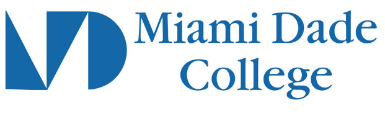 Course SyllabusCourse InformationCourse Title: Descriptive AstronomySubject and Number: AST 1002Course Description: The solar system, the nature of electromagnetic radiation, astronomical instruments, stars, galaxies, and cosmology. Sessions are devoted to viewing the sky and to laboratory activities. Special fee.Class Number: LOREM IPSUMTerm and Year: LOREM IPSUMCourse Modality: MDC ModalitiesInstructor InformationName: LOREM IPSUMDepartment and Campus: LOREM IPSUMOffice location: LOREM IPSUMOffice hours: (communicate course office hours with students)Phone number: 123-456-7890Email: LOREM IPSUMCommunication Policy: (Faculty will establish protocols for communication with students)Required Textbook, Course Materials, and TechnologyRequired course materials: (Textbook(s), library reserves, shark pack, and/or other required readings. Include ISBN Number and author(s))List optional/supplemental materials/OER: LOREM IPSUMTechnology & Technical Skill Requirements: (Technology tools or equipment students need to complete this course are included)Grading Policy & Assessment MethodsList all activities, papers, quizzes, tests, etc. including grading scale used for final grade calculation. Relationships between the final grade and the learner’s accumulated points or percentages/weights breakdown for each assessment or component of the course grade.Include policy on late submissions.For MDC Live and MDC Online courses, include policy regarding exams (e.g., ProctorU, Respondus Lockdown and Monitor, etc.)If applicable, include guidelines for extra credit.Incomplete Grades: View the college’s procedures for Incomplete GradesMiami Dade College PoliciesAttendance Policy: (Faculty include precise statements about illnesses/emergencies/ tardiness, missed assignments/make-up.)Students Rights and Responsibilities: Policies addressing academic integrity and plagiarism, code of conduct, grade appeals, religious observations, services for students with special needs, student complaints, and other.For more information, visit the Student’s Rights and Responsibilities pageAvailable Support Services & ResourcesTutoring Labs and Technology – Learning ResourcesVirtual Tutoring through Learning Resources or Smarthinking Online TutoringACCESS: A Comprehensive Center for Exceptional Student ServicesAdvisementPassword and Login Technical SupportTechnical Support for MDC Live and MDC Online CoursesSMART Plan(Faculty select from the above if applicable and include additional course/campus specific resources)Available Support Services & ResourcesPublic Safety - ServicesHurricane and Other Natural Disasters: In the event of a hurricane or other disaster, the class follows the schedule established by the College for campus-based courses. Please visit the MDC website or call the MDC Hotline (305-237-7500) for situation updates.Course DescriptionAST1002 | Descriptive Astronomy | 3 creditsThe solar system, the nature of electromagnetic radiation, astronomical instruments, stars, galaxies, and cosmology. Sessions are devoted to viewing the sky and to laboratory activities. Special fee.Course CompetenciesCompetency 1:The student will demonstrate knowledge and comprehension of the history of astronomy by:Identifying ancient observations and notions about the Earth and the sky and how they contributed and developed into our current knowledge of Astronomy and cosmology.Describing historical and scientific developments (along with scientists involved) with emphasis in the transition from a geometric to a heliocentric model of the Universe, and in the relevance of classical and modern physical concepts to Astronomy.Learning OutcomesCommunicationCultural / Global PerspectiveInformation LiteracyCompetency 2:The student will demonstrate knowledge and comprehension of the basics of astronomical observation by:Defining celestial sphere, horizon, zenith, poles, equator, celestial poles, celestial equator, ecliptic, zodiac, equinoxes and solstices and their relation to the motion of the Earth.Defining latitude, longitude, declination and right ascension and their use in locating objects.Recognizing prominent constellationsInterpreting constellation charts.Relating the position of Polaris and the Southern Cross to an observer’s latitude on Earth.Estimating angular distances between celestial objects.Relating the parallax of an object to its distance.Learning OutcomesCommunicationComputer / Technology UsageInformation LiteracyCompetency 3:The student will be able to demonstrate knowledge and comprehension of celestial motions by:Defining an astronomical unit, light- year and parsec.Labeling and describing different parts of an object’s orbit around a central mass such as ellipse, focus, semi-major axis, eccentricity, apogee, perigee, aphelion and perihelion.Defining and relating velocity, acceleration and force.Defining linear and angular momentum and describing how the conservation of these parameters affects the motion of celestial objects.Summarizing Kepler’s laws of planetary motion.Summarizing Newton’s laws of motion and gravitation.Describing the relation of calendars and time-keeping methods to the motion of the Earth.Learning OutcomesCommunicationCritical thinkingInformation LiteracyCompetency 4:The student will be able to demonstrate knowledge and comprehension of electromagnetic radiation by:Describing what is light and identifying its fundamental physical properties.Differentiating various types of electromagnetic radiation such as visible, ultra violet, infrared, x-rays, gamma rays, microwave and radio.Describing radiation laws (Wien, Stefan- Boltzmann) and their usefulness in determining temperature of celestial objects.Describing what is a spectrum and its relation to the atomic structure.Identifying the uses of spectra in Astronomy (identifying chemical composition measuring temperature, magnetic field and radial velocity).Learning OutcomesAesthetic / Creative ActivitiesCommunicationComputer / Technology UsageCultural / Global PerspectiveInformation LiteracyCompetency 5:The student will be able to demonstrate knowledge and comprehension of telescopes by:Describing refractors and reflectors.Defining light gathering power, magnification, and resolution.Explaining the advantages of space telescopes.Describing advances in astronomical observations such as adaptive optics and interferometry.Recognizing the importance of viewing astronomical objects in different electromagnetic wavelengths.Learning OutcomesCommunicationComputer / Technology UsageInformation LiteracyCompetency 6:The student will be able to demonstrate knowledge and comprehension of the Earth-Sun configuration by:Describing how the tilt of the rotational axis is the primary cause for the seasons.Identifying the tropics of Cancer and Capricorn, the Arctic and Antarctic Circles and the regions they define.Relating the seasons to the solstices and equinoxes.Explaining the phases of the Moon.Explaining how the interaction of the Sun, Earth, and Moon produces the tides.Describing what is meant when a moon is tidally locked to its parent body.Explaining the solar and lunar eclipses.Learning OutcomesCommunicationComputer / Technology UsageInformation LiteracyNumbers / DataCompetency 7:The student will be able to explaining the solar and lunar eclipses by:Labeling Earth’s interior layers and explaining their most relevant properties.Describing density and differentiation and applying these terms to Earth’s layered structure.Describing plate tectonics and its relevance to geological features (continents, mountain ranges, volcanoes, rifts, faults, craters).Distinguishing four separate types of rocks and describing how each is formed.Explaining the process of radioactive dating of rocks.Describing the general properties of oceans and other bodies of water on Earth and how they interact with continents and the atmosphere.Labeling Earth’s atmospheric layers and explaining their most relevant properties.Describing atmospheric processes such as weather and hurricanes.Describing the magnetosphere and the origin of Earth’s magnetic field.Arranging important times in Earth’s history including when it formed and when the ocean, life and oxygen first appeared and discussing why these components were vital to the evolution of life on Earth.Learning OutcomesAesthetic / Creative ActivitiesCommunicationComputer / Technology UsageInformation LiteracyCompetency 8:The student will be able to demonstrate knowledge and comprehension of the Earth-Moon system by:Describing the Moon’s surface, interior, and history of formation.Recalling important events in the exploration of the Moon.Learning OutcomesCommunicationComputer / Technology UsageInformation LiteracyCompetency 9:The student will be able to demonstrate knowledge and comprehension of the planets in our Solar System by:Summarizing the evolution of our Solar System from nebula, to a protostar with planetesimals, and eventually the sun and the planets.Demonstrating how the radial temperature profile of our early solar system determined planetary characteristics and recognizing important sources of heat internal to planets today.Identifying the main categories of planets (i.e., Terrestrial, Jovian and Dwarf).Describing the planets in our system: including their orbits, spins, sizes, relative densities, structure, composition, temperature and mass.Learning OutcomesCommunicationComputer / Technology UsageCritical thinkingNumbers / DataCompetency 10:The student will be able to demonstrate knowledge and comprehension of the minor bodies in our Solar System by:Identifying and describing prominent satellites in our Solar System and discussing current theories about their origin.Locating satellites likely to currently have liquid water and proposing ideas on the origin of the heat used to keep the water from freezing.Classifying asteroids and describing their composition and location.Describing comets and providing their composition and location.Describing meteors and meteorites.Describing the Kuiper belt and the Oort cloud and their connection to the origin of comets.Learning OutcomesCommunicationComputer / Technology UsageInformation LiteracyNumbers / DataCompetency 11:The student will be able to demonstrate knowledge and comprehension of stellar characteristics by:Labeling the Sun’s interior layers and explaining their most relevant properties.Describing the composition of the Sun.Labeling the Sun’s atmospheric layers and explaining their most relevant features and properties.Describing nuclear fusion and the proton- proton cycle and relating this process to the generation of energy.Describing the solar cycle and its relevance to space weather.Learning OutcomesCommunicationComputer / Technology UsageInformation LiteracyNumbers / DataCompetency 12:The student will be able to demonstrate knowledge and comprehension of the Milky Way galaxy by:Describing star brightness, the scales of apparent and absolute magnitude and the relation between luminosity, apparent magnitude and distance.Describing color index and the relation between star color and temperature.Defining the major spectral classes of stars, including the classification of the Sun.Describing the H-R diagram and defining the stellar parameters used in the plot.Categorizing stars on the main sequence and examining the differences of stars not on the main sequence to include white dwarfs, giants and super giants.Describing methods used to determine stellar radial and proper motion, and rotation.Describing methods used to determine stellar distances to include parallax, and Cepheid and RR-Lyrae variable stars.Describing methods to determine a star’s mass to include the observation of multiple star systems such as binaries.Describing the roles of interstellar nebulae and nuclear fusion in the process to star formation and its subsequent evolution.Discussing the formation of elements found on the Periodic table and the relation to a star’s evolution.Describing the evolution of stars with low, mid and high initial masses, including white dwarfs, pulsars, neutron stars, supernovae and black holes.Describing how open and globular clusters can be used to describe a star’s age.Learning OutcomesAesthetic / Creative ActivitiesCommunicationComputer / Technology UsageInformation LiteracyCompetency 13:The student will be able to demonstrate knowledge and comprehension of galaxies by:Describing the interstellar medium, the spiral structure of the disk and the galactic halo.Describing the shape, size, mass, and spiral structure of our own galaxy.Discussing the rotation of the Milky Way and the orbit of our Sun.Learning OutcomesCommunicationCritical thinkingCompetency 14:The student will be able to demonstrate knowledge and comprehension of the basic concepts of modern cosmology by:Identifying the types of galaxies including spiral, elliptical and irregulars.Using Hubble’s Law to describe the expansion of the universe and discussing how this law can estimate distances to galaxies.Describing quasars and other active galaxies, and explaining the meaning of spectral red shifts.Describing the clustering and evolution of galaxies.Learning OutcomesCommunicationCritical thinkingCultural / Global PerspectiveCompetency 15:The student will be able to demonstrate knowledge, comprehension, application and synthesis of the main concepts in astronomy by:Discussing the theory of the Big Bang and the observations that supports it.Discussing recent improvements on Hubble’s law and their meaning.Discussing current theories on the future of the Universe.Learning OutcomesAesthetic / Creative ActivitiesComputer / Technology UsageInformation Literacy